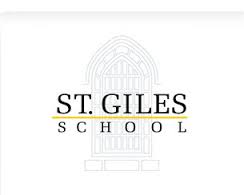 Name of Student _________________________*Please read with your child for a minimum of 15 minutes per night.Thank you, Mrs. Spencer    1st Grade Daily Reading LogDateTitle of BookDurationAdult Signature 